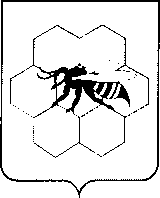 АДМИНИСТРАЦИЯСельского поселения         МайскоеМуниципального района         Пестравский Самарской области,446178 с.Майское, ул.Центральная, 13Тел/факс: 8(846)7423338Тел: 2-33-74Эл.почта: ad-spmaiskoe@mail.ruП О С Т А Н О В Л Е Н И Е 23.03.2018 года   № 13«О создании антинаркотической комиссии 

при администрации сельского поселения  Майское»

В целях минимизации угрозы распространения наркомании, руководствуясь Указом Президента Российской Федерации от 18.10.2007 N 1374 "О дополнительных мерах по противодействию незаконному обороту наркотических средств, психотропных веществ и их прекурсоров", руководствуясь  Федеральным Законом « Об общих принципах организации  местного самоуправления в Российской Федерации» от 06.10.2003 №131-ФЗ,Уставом сельского поселения Майское. 
ПОСТАНОВЛЯЮ:1.Создать антинаркотическую комиссию при администрации  сельского поселения Майское(приложение 1).2. Утвердить Положение об антинаркотической комиссии при администрации сельского поселения Майское (приложение 2).3.Утвердить План антинаркотических мероприятий на территории сельского поселения на 2018 год (приложение 3).
4. Опубликовать настоящее постановление на официальном сайте администрации сельского поселения Майское в сети «Интернет» и в официальном вестнике сельского поселения Майское
5.Контроль над исполнением настоящего постановления оставляю за собой.Глава администрации  сельскогопоселения  Майское муниципального района Пестравский Самарской области                                                                                         Ланкин П. В.Приложение 1

к постановлению администрации

 сельского поселения  Майское

от 23.03.2018 г. № 13СОСТАВ

АНТИНАРКОТИЧЕСКОЙ КОМИССИИ  СЕЛЬСКОГО ПОСЕЛЕНИЯ МАЙСКОЕ МУНИЦИПАЛЬНОГО РАЙОНА ПЕСТРАВСКИЙ  САМАРСКОЙ ОБЛАСТИ
Приложение 2

к постановлению администрации 

 сельского поселения  Майское

от 23.03. 2018 г. № 13


ПОЛОЖЕНИЕ

 ОБ АНТИНАРКОТИЧЕСКОЙ КОМИССИИ СЕЛЬСКОГО ПОСЕЛЕНИЯ  МАЙСКОЕМУНИЦИПАЛЬНОГО РАЙОНА  ПЕСТРАВСКИЙ САМАРСКОЙ ОБЛАСТИ

1. Антинаркотическая комиссия сельского поселения Майское муниципального района Пестравский Самарской области (далее - Комиссия) является органом, осуществляющим деятельность по профилактике наркомании, а также минимизации и ликвидации последствий ее проявлений. Комиссия имеет сокращенное название - АНК.

2. Комиссия в своей деятельности руководствуется Конституцией Российской Федерации, федеральными конституционными законами, федеральными законами, указами и распоряжениями Президента Российской Федерации, постановлениями и распоряжениями Правительства Российской Федерации, иными нормативными правовыми актами Российской Федерации, законами и нормативными правовыми актами Самарской области, решениями Государственного антинаркотического комитета, нормативно-правовыми актами  сельского поселения Майское , решениями АНК Самарской области и АНК  муниципального района Пестравский , а также настоящим Положением.

3. Комиссия осуществляет свою деятельность во взаимодействии с антинаркотической комиссией  муниципального района Пестравский, органами местного самоуправления  сельского поселения Майское, общественными объединениями и организациями. 

4. Руководителем (председателем)Комиссии является выбранное большинством голосов лицо.

5. Основными задачами Комиссии являются:

а) деятельность по профилактике наркомании, а также по минимизации и ликвидации последствий ее проявлений;

б) участие в реализации на территории  сельского поселения  Майское государственной политики в области противодействия наркомании;

в) разработка мер по профилактике наркомании, устранению причин и условий, способствующих ее проявлению, осуществление контроля за реализацией этих мер;

г) анализ эффективности работы на территории  сельского поселения Майское по профилактике наркомании, а также минимизация и ликвидация последствий ее проявлений, подготовка решений Комиссии по совершенствованию этой работы;

д) решение иных задач, предусмотренных законодательством Российской Федерации, по противодействию наркомании.

6. Для осуществления своих задач Комиссия имеет право:

а) принимать в пределах своей компетенции решения, касающиеся организации, координации и совершенствования деятельности на территории сельского поселения  Майское по профилактике наркомании, минимизации и ликвидации последствий ее проявления, а также осуществлять контроль за их исполнением;

б) привлекать для участия в работе Комиссии должностных лиц и специалистов органов местного самоуправления  сельского поселения Майское, а также представителей организаций и общественных объединений (с их согласия);

в) запрашивать и получать в установленном порядке необходимые материалы и информацию от общественных объединений, организаций и должностных лиц на территории  сельского поселения Майское

7. Комиссия осуществляет свою деятельность в соответствии с планом, утвержденным главой  сельского поселения  Майское.

8. Заседания Комиссии проводятся не реже одного раза в квартал. В случае необходимости по решению председателя Комиссии могут проводиться внеочередные заседания Комиссии.

9. Присутствие членов Комиссии на ее заседаниях обязательно. Члены Комиссии не вправе делегировать свои полномочия иным лицам.

В случае невозможности присутствия члена Комиссии на заседании он обязан заблаговременно известить об этом председателя Комиссии.

В случае невозможности присутствия члена Комиссии на заседании лицо, исполняющее его обязанности, после согласования с председателем Комиссии может присутствовать на заседании с правом совещательного голоса.

10. Заседание Комиссии считается правомочным, если на нем присутствует более половины ее членов.

Члены Комиссии обладают равными правами при обсуждении рассматриваемых на заседании вопросов.

В зависимости от вопросов, рассматриваемых на заседаниях Комиссии, к участию в них могут привлекаться иные лица.

11. Решение Комиссии оформляется протоколом, который подписывается председателем Комиссии.

12. Организационное и материально-техническое обеспечение деятельности Комиссии осуществляется главой  сельского поселения Майское.

Для этих целей глава  сельского поселения Майское в пределах своей компетенции назначает должностное лицо (ответственного секретаря АНК), в функциональные обязанности которого входит организация данной деятельности.

13. Основными задачами ответственного секретаря АНК являются:

а) разработка проекта плана работы Комиссии;

б) обеспечение подготовки и проведения заседаний Комиссии;

в) обеспечение деятельности Комиссии по контролю за исполнением ее решений;

г) организация и ведение делопроизводства Комиссии.


Приложение 3

к постановлению администрации

 сельского поселения Майское

от 23.03. 2018 г № 13.

ПЛАН

 АНТИНАРКОТИЧЕСКИХ МЕРОПРИЯТИЙ 

НА ТЕРРИТОРИИ  СЕЛЬСКОГО ПОСЕЛЕНИЯ МАЙСКОЕ

НА 2018 ГОД


1. Оценка исходной ситуации

Проблемы наркомании, алкоголизма и других асоциальных явлений в молодежной среде в современном обществе являются одними из наиболее сложных проблем, порождающих острую необходимость решительных и активных действий по организации профилактических мероприятий, особенно среди молодежи, так как именно представители данной категории попадают в зависимость. Сложившаяся ситуация требует применения комплексного, концептуально осмысленного подхода к решению проблемы профилактической помощи, предупреждающей употребление наркотиков и развитие алкогольной зависимости. Очень важным в этом отношении является процесс формирования у представителей молодого поколения позитивных социальных установок на здоровый образ жизни, исключающих развитие наркотической или алкогольной зависимости.
Потребители наркотиков - это потенциальные инфекционосители гепатита В, С, ВИЧ, сифилиса и др.
Проблемы, связанные с незаконным употреблением наркотиков, многогранны. При этом следует принять как факт, что сами по себе ни жесткая репрессивная политика, ни легализация наркотиков, уже испробованные в разных странах мира, этой проблемы до конца не снимают. Именно поэтому решение ее лежит в комплексном, тесном взаимодействии различных структур и ведомств в профилактической и предупредительной работе.
Предотвращение появления спроса на наркотики, равно как и его сокращение, - эффективное средство в борьбе с наркоманией и наркопреступностью.

^ 2. Цели, задачи, основные направления развития

Целью Плана является минимизация угрозы распространения наркомании, ВИЧ-инфекции и алкоголизма на территории поселения.
-создание единой системы профилактики злоупотребления наркотиками различными категориями населения, включающую в себя комплекс мер, направленных на снижение вредных последствий злоупотребления наркотическими средствами и психотропными веществами, а также на предупреждение вовлечения несовершеннолетних и молодежи в процесс употребления наркотиков;

- пропаганда здорового образа жизни, информирования населения через средства массовой информации и выпуск печатной продукции о вреде алкоголизма, табакокурения, наркомании;

- формирования у молодежи  сельского поселения  Майское мотивации к здоровому образу жизни. 

Для решения поставленной цели необходимо решить следующие задачи:

- совершенствование системы профилактики наркотизации населения;

- повышение роли семьи в вопросах профилактики наркотизации детей и подростков.

В результате реализации мероприятий Плана, планируется достигнуть:

- повышение осведомленности всех категорий населения  сельского поселения Майское по проблемам алкоголизма, табакокурения и наркомании;

- формирование среди населения поселения негативного отношения к употреблению психоактивных веществ и выработка в молодежной среде устойчивых механизмов неприятия употребления наркотиков;

- обеспечение наиболее полного охвата всех групп населения  сельского поселения  Майское мероприятиями по профилактике алкоголизма, табакокурения, наркомании и токсикомании;

- повышение заинтересованности руководителей соответствующих учреждений в проведении мероприятий, формирующих у молодежи мотивацию к здоровому образу жизни;

- активное участие самой молодежи в антинаркотической пропаганде посредством создания групп по оказанию индивидуальной помощи молодежи и подросткам из групп риска, подготовки групп из числа студентов различных специальностей для проведения акций, встреч, бесед с подростками. 

- совершенствование единой межведомственной системы сбора, анализа и обобщения информации о распространении социально-негативных явлений, в том числе связанных с незаконным оборотом наркотических средств и психотропных веществ.

 3.Перечень мероприятий

Основными мероприятиями данной Программы являются:

- организационные мероприятия;

- деятельность учреждений и организаций системы профилактики наркомании;

- профилактика негативных последствий злоупотребления наркотическими средствами и психотропными веществами;

- информационное обеспечение деятельности по Программе.